Школьный тур олимпиады по физике 2019-2020 учебный годкласс решенияВозможное решение: (10 баллов)Путь туда и обратно по озеру будет длиться 120/10 + 120/10 = 24 часа, тогда как по реке это будет 120/12 + 120/8 = 25 часов. Поэтому добираться быстрее по озеру.       Критерии оценивания: Записана формула или видно из работы школьника, что скорость - это расстояние, деленное на время………………………….1 балл Найдено время пути по озеру………………………………………………...3 балла Найдено время пути по реке по течению……………………………………2 балла Найдено время пути по реке против течения ………………………………2 балла Сделано сравнение и получен правильный ответ………………………….2 баллаВозможное решение: (10 баллов)Поскольку стволы должны быть цельными, нужно подождать пока каждое дерево вырастет до высоты 100 чи, а потом срубить 40 из них. Ждать придётся (100*30,12 см)/(75,3 см/сут) = 40 суток. Критерии оценивания: Все величины приведены к одной системе единиц ……………………….3 балла Получена связь времени со скоростью роста и нужной длиной ствола…..3 балла Получен правильный ответ…………………………………………………..4 баллаВозможное решение: (10 баллов) Объём золота и платины вместе составляет 20 см · 20 см · 20 см = 8000 см3, а объём платины — 10 см · 10 см · 10 см = 1000 см3. Следовательно, объём золота равен 8000 см3 − 1000 см3 = 7000 см3 = 7 л = 0,007 м3. Масса золота составляет 19300 · 0,007 =135,1 кг, а масса платины — 21500 · 0,001 = 21,5 кг. Следовательно, масса награды 135,1 кг + 21,5 кг = 156,6 кг.       Ответ. Объём золота в награде равен 7 л, чемпиону надо поднять 156,6 кг.      Критерии оценивания.       Первый вопрос оценивается 5 баллов, второй вопрос — также      5 баллов. Если школьник довёл решение задачи до правильного ответа на первый вопрос, он получает……………………………………………….5 баллов. В противном случае можно поставить школьнику до……. 3 утешительных балла: хотя бы один раз правильно использована формула для вычисления объема куба………………………………………………….1 балл; правильно найден объём платины……………………………………………1 балл; хотя бы один раз школьник правильно перевел объём из одних единиц в другие…………………………………………………………….1 балл. Если школьник довёл решение задачи до правильногоответа на второй вопрос, он получает……………………………………………5 баллов. В противном случае можно поставить школьнику………..до 3 утешительных баллов Хотя бы один раз правильно использована идея о том, что масса тела из данного материала пропорциональна объёму……………….1 балл; правильно найдена масса золота…………………………. ………………………1 балл; правильно найдена масса платины………………………………………………. 1 балл.Возможное решение: (10 баллов)Определён диаметр 1 витка по измеренным значениям ученика30см /25 = 1,2 см ……………………………………………………………………3 балла Определена длина ряда, полученная учителем30см-5мм = 30 см - 0,5см = 29,5 см……………………………………………….. 3 баллаРассчитанный диаметр проволоки учителем      29,5 см/25 = 1,18 см………………………………………………………………… 3 балла      Разница 1,2см - 1,18 см = 0,02 см = 0,002 дм………………………………………1 баллШкольный тур олимпиады по физике 2019-2020 учебный годкласс решенияВозможное решение: (10 баллов)По определению мощности N=   , А – работа двигателей за время t.Работа совершается против силы тяжести, действующей на космический катер, равна А=(m + M)×g×H.Так как двигатели работали только на 10% своей мощности, то 0,1×N = ,откуда масса катера без склисса  будет равна: M= – m =  – 500 кг=2500кг.Ответ: 2500 кгКритерии оценивания:Записана формула мощности……………………………………………….1 баллЗаписана верно  формула для работы силы……………………………….2 баллаВерно записана формула для мощности с учетом КПД ………………….2 баллаПолучена формула для определения массы катера………………………. 3 баллаВыполнены  вычисления ……………………………………………………2 баллаВозможное решение: (10 баллов)Запишем выражение для давления p, которое табурет (вместе с котом) оказывает на пол: , где m и M – массы табурета и кота, S – площадь следа одной ножки. Отсюда найдём массу кота: .          Ответ: 5,2 кг. Критерии оценивания:Выполнен верный перевод единиц измерения в СИ……………………………1 баллФормула для определения давления (с котом)……………………………………4 баллаФормула для определения массы кота……………………………………………..3 баллаВыполнены верные расчеты………………………………………………………..2 балла Возможное решение: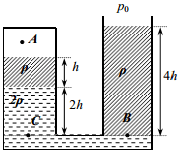 Давление в точке B равно: pВ = p0 + ρg·4hДавление в точке С равно: pC = pA  + ρg·h + 2ρg·2h = pA + 5ρghПо закону Паскаля давления одинаковы в точках В и С:pA + 5ρgh = p0 + 4ρgh ⇒ pA = P0 – ρgh = 101 – 1,6 = 99,4 кПаОтвет: 99,4 кПаКритерии оценивания:Выбраны точки с одинаковым давлением В и С, верно записана формула для нахождения давления в точке В: pВ = p0 + ρg·4h ……………………………………………….3 баллаВерно записано давление в точке С: pC = pA + 5ρgh ……………………………..3 балла Есть указание на использование закона Паскаля: pВ = pC  ……………………….2 балла Сделан верный расчет: pA = 99.4 кПа ……………………………………………..2 баллаВозможное решение: (10 баллов)  Е = Mgh             Q = cm( t2- t1)  , m=                           Mgh =  cm( t2- t1)            h = cm( t2- t1) / Mg                        h=8232м. Критерий оценивания:Записана формула  потенциальной энергии ………………………………………1 баллЗаписана формула для расчета количества теплоты………………………………1 баллВыполнен верный перевод в СИ…………………………………………………… 1 баллЗаписана формула для нахождения массы воды через плотность и объем………1 баллЗаписан закон сохранения энергии …………………………………………………3 балловПолучено выражение для нахождения высоты …………………………………….2 баллаСделан верный расчет ………………………………………………………………..1 баллШкольный тур олимпиады по физике 2019-2020 учебный годкласс решения150 минут на выполнение заданий.Возможное решение: (10 баллов)Уравнения, описывающие торможения автомобиля:νк1 = v1 + α1 t1, где νк1 =0;S1 =v12 /2 α1 Уравнения, описывающие ускорение автомобиля:ν2 = α2 t2,S2 =v22 /2 α2Так как S1 =S2, то α1/ α2 =v12 / v12;Средняя скорость vср =S/t, где S=S1+S2;  t=t1+ t2Выполнив алгебраические преобразования, получим vср =v1v2/v1+v2 Найдём значение средней скорости 24 км/чКритерии оценивания:Записаны уравнения, описывающие торможение автомобиля…………........2  баллаЗаписаны уравнения, описывающие ускорение автомобиля…………….......2 баллаНайдено соотношение ускорений и скоростей……………………………......2 баллаЗаписана формула средней скорости и найдено выражение для расчета……3 баллаНайдено численное значение средней скорости………………………………1 баллВозможное решение:  (10 баллов)Условие плавания  лодки: Fтяж =FархЕсли груз внутри лодки:  (M+m1)g=ρVg, где M- масса лодкиЕли груз прикреплён к днищу: (M+m2)g=ρ(V+ m2/ρг ) g, где m2/ρг =VгРешая полученные уравнения получим m2 = m1 ρг/ (ρг – ρ)Получим m2 =500кгКритерии оценивания:Записано условия плавания (груз внутри лодки)…………………………….3 баллаЗаписано условия плавания (груз под лодкой)……………………………….3 баллаПолучено выражение для расчета массы второго груза……………………..3 баллаНайдено численное значение массы второго груза………………………….1 баллВозможное решение:Так как лёд и вода находятся в тепловом равновесии, то температура смеси равна 00 С;При пропускании пара через смесь льда и воды пар конденсируется и полученная вода остывает до 00 С , так как выделившееся тепло идет только на плавление льда.Qконд= -rmп  количество теплоты, выделяющееся при конденсации параQохл =mп c(tл – tп ) количество теплоты, выделяющееся при охлаждении полученной водыQпл=λmл  количество теплоты, необходимое для плавления льдаУравнение теплового баланса:Qконд + Qохл + Qпл =0Решая полученное уравнение получим  mп = mл λ/(r+c(tп + tл)Масса воды в калориметре m =mп +mв +mлПолучено числовое значение m=1451гКритерии оценивания: (10 баллов)Записана формула для расчета количество теплоты, выделяющееся при конденсации пара …………………………………………………………………………2 баллаЗаписана формула для расчета количество теплоты, выделяющееся при Охлаждении полученной воды……………………………………………………. …… 2 баллаЗаписана формула для расчета количество теплоты, необходимое для плавления льда…………………………………………………………………………… 2 баллаЗаписано уравнение теплового баланса………………………………………………… 2 баллаПолучена формула для расчета массы воды в калориметре и её числовое значение…2 баллаВозможное решение: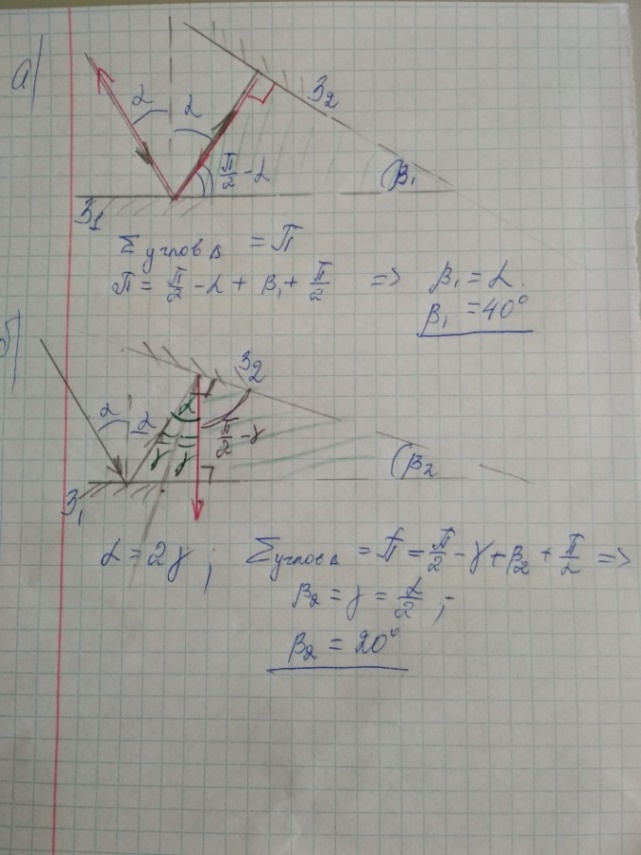 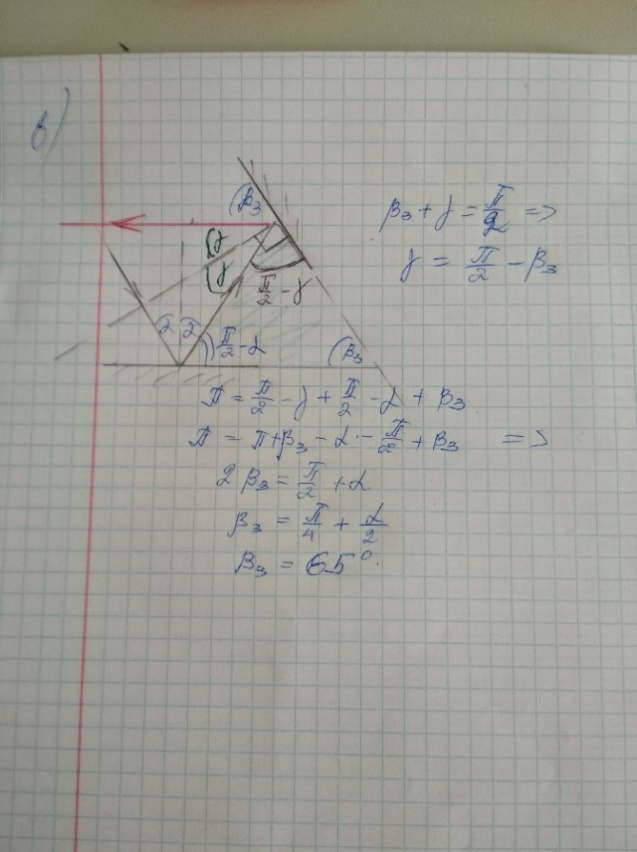             Критерии оценивания:Правильно выполнено построение на основе законов отражения…………………………4 баллаВыделена фигура для расчета искомой величины…………………………………………  3 баллаНайдено числовое значение искомой величины……………………………………………3 баллаШкольный тур олимпиады по физике 2019-2020 учебный годкласс решенияРешение:По закону сохранения энергии:                                                                    7 баллов                                                                                           2 балла                                                                                           1 баллРешение: 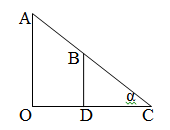       Треугольник АСО подобен треугольнику ВСD,        2 балла   Значит:                                                               1 балл                                                                                         1 балл                                                                1 балл                     2 балла                                                                      2 баллаРешение:                                                        3 балла                                                                 3 балла                                                                  2 балла                                                                           1 балл                                               1 балл    Решение:После расставания девочкам остается пройти S/2 со скоростью ,         2 балла а Маше – 3S/2 со скоростью 5 км/ч,                                                                    2 баллаЗначит, девочки дойдут до озера за S/4 часа,                                                      2 балла    тогда Маша за это время пройдет 5S/4 км,                                                          2 балла   и ей останется пройти .                                                            2 балла       Ответ: 1/4Решение:      ;                                                                                        2 балла   При последовательном соединении                                          2 балла   Новая мощность ламп , поэтому, так как ток одинаков,наиболее ярко горит лампа с максимальным сопротивлением,т.е. лампа № 1	                                                                                        2 балла                                                                                     2 балла                                                                          2 балла                                              Школьный тур олимпиады по физике 2019-2020 учебный годкласс решения1. Решение (10 баллов)Понимание, что скорость будет расти и после касания пружины, пока сила тяжести не будет уравновешена силой упругости mg=kΔx, mg=k(l-h), l-длина пружины, h -высота,где v максимальна. h=l -                                                               3 баллаПри сжатии пружины ускорение друзей меняется:  a =                2 баллаВ начальной точке движения потенциальная энергия W1= mgH. На высоте h механическая энергия  W2= mgh+  +  = mgH  по закону сохранения механической энергии                                             2 баллаВыражение k =                                                                 2 баллаРасчет k= 200 Н/м                                                                                           1 балл2. Решение    ( 10 баллов)Объем вытесненной воды равен объему Пуха                                                            2 баллаПовышение уровня воды равно   h =                                                    2 балла  Объем Пуха равен V =   = 0,017 м3                                                                              4 баллаРасчет изменения уровня h = = 0,026 м = 2,6 см                                                    2 балла                                 3. Решение    ( 10 баллов)Понимание что масса газа и давление в шарике  m= mг+ mк = 30 гПо закону Дальтона               р= рг+ рк                                                                                      2 баллаДавление гелия и кислорода определяются законом М-КЛ. p =       2 баллаОбъем шарика можно найти из закона Архимеда ρвоздgV>mg                        2 баллаРешение системы  mг+ mк = 0,03 кг                               (mг/µг+ mк/µк )RTρвоз/m =500000Па                              2 балла  Ответ:  mг=17 г, mк = 13 г                                                                           2 балла4.Решение (10 баллов)Понимание, что шарик может удерживаться на орбите    кулоновской силой F=kq1q2/R2                                                                                               2 баллаЭта сила является центростремительной                                                                     2 баллаЦентростремительную силу можно найти F =                                                                  2 балла Вывод формулы для радиуса    R = kq1q2/2Ek                                                             2 баллаРасчет численного значения радиуса орбиты R=4 см                                                2 балла5.Решение (10 баллов)Знание формулы для влажности  ϕ1 =(p1/p1н) 100%                                                    2 баллаСвязь давления и температуры по закону М-Кл  p= ρRT/µ                                       2 баллаПонимание, что масса и объем не меняются, не меняется и плотность пара. Перевод мм рт.ст в Па (не обяз.), а температуру в К обязательно.                           2 баллаУравнение для новой влажности ϕ2 = ϕ1(p2/p2н)100%                                                2 баллаРасчет влажности после прогрева  ϕ2  = (T1p2н/T2p1н)=39%                                       2 балла